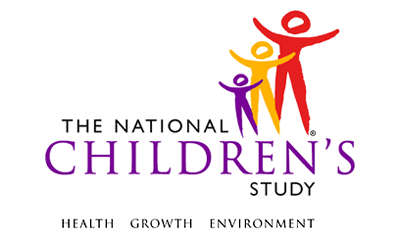 Recruitment Strategy SubstudyEvent Name(s):Birth Visit Interview (EH, PB, HI)Instrument Name(s) and Versions:Birth Visit Interview (EH, PB, HI) – 1.1Recruitment Groups:Enhanced Household, Provider-Based, and High IntensityBirth Visit Interview (EH, PB, HI, LI)TABLE OF CONTENTSINTERVIEW INTRODUCTION	1INTERVIEWER-COMPLETED QUESTIONS	1BABY CHARACTERISTICS	2HOUSING CHARACTERISTICS	4ENVIRONMENTAL EXPOSURES	5INFANT FEEDING	7INFANT SLEEP	8WELL BABY CARE AND IMMUNIZATIONS	9WORK AND PLANS FOR CHILDCARE	9TRACING QUESTIONS	11INTERVIEWER-COMPLETED QUESTIONS	17Birth Visit Interview (EH, PB, HI, LI)INTERVIEW INTRODUCTION(TIME_STAMP_1)  PROGRAMMER INSTRUCTION:  INSERT DATE/TIME STAMPVS001.Thank you for agreeing to participate in the National Children’s Study.  This interview will take about 20 minutes.  Your answers are important to us.  There are no right or wrong answers.  We will ask you about yourself, your baby’s birth, and your plans once you return home.  You can skip over any question or stop the interview at any time.  We will keep everything that you tell us confidential.VS002. INTERVIEWER INSTRUCTION:  IF ADDITIONAL  NEEDED, SAY [You may be receiving government benefits, such as Social Security or Medicaid. Nothing will happen to those benefits if you decide to take part or not take part in this study.]VS003. INTERVIEWER INSTRUCTION:  CONTINUE UNLESS RESPONDENT ASKS QUESTIONS OR REFUSES TO PARTICIPATE.  IF RESPONDENT REFUSES, DISPOSITION CONTACT AS A REFUSAL AND COMPLETE A NON-INTERVIEW REPORT.  INTERVIEWER-COMPLETED QUESTIONS(MULTIPLE)  wAS THIS A MULTIPLE BIRTH?YES	1 (MULTIPLE_NUM)NO 	2 (BABY_NAME)(MULTIPLE_NUM)  HOW MANY BABIES WERE DELIVERED?|___|___|NUMBER(CHILD_DOB) WHAT WAS THE BABY’S DATE OF BIRTH?MONTH:  |___|___|                    M   MDAY:         |___|___|                    D   DYEAR:      |___|___|___|___|                    Y    Y    Y    Y	REFUSED ……………………………………………………………….-1DON’T KNOW	-2BABY CHARACTERISTICSPROGRAMMER INSTRUCTIONS:  LOOP THROUGH QUESTIONS (BABY_NAME  - BABY_BWT) FOR TOTAL NUMBER OF BABIES DELIVEREDBASED ON NUMBER OF LOOPS, DISPLAY APPROPRIATE ADJECTIVES (E.G. “FIRST” OR “NEXT,”  “BABY” OR “BABIES”BC001/ (BABY_NAME) During this interview, we would like to refer to your {baby/babies} by name.  	[IF SINGLE BABY]  What name would you like me to use to talk about your baby? [IF TWIN OR OTHER MULTIPLES]  Let’s start with your first [twin/triplet/higher order birth. What name would you like me to use to talk about your [first/next] baby?NAME PROVIDED	1INITIALS PROVIDED	2NO OFFICIAL NAME SELECTED 	3REFUSED	-1’T KNOW	-2BC002. INTERVIEWER INSTRUCTION:  ENTER TEXT AND CONFIRM SPELLING _____________________	FIRST NAME (BABY_FNAME)REFUSED	-1’T KNOW	-2_____________  MIDDLE NAME	(BABY_MNAME)	REFUSED	-1’T KNOW	-2 ___________________LAST NAME(BABY_LNAME)REFUSED	-1’T KNOW	-2BC007/(BABY_SEX) INTERVIEWER ADMINISTERED QUESTION:  WHAT IS THE SEX OF THE BABY?  MALE	1FEMALE	2REFUSED	-1’T KNOW	-2BC007A/(BABY_BWT_LB)/(BABY_BWT_OZ)  How much did [BABY_NAME] weigh when [he/she] was born?POUNDS:  |___|___|                     P      POUNCES:  |___|___|                    O     O	REFUSED ……………………………………………………………….-1DON’T KNOW	-2PROGRAMMER INSTRUCTION:  IF MULTIPLE BIRTHS, PRE-FILL EITHER “your babies” OR ACTUAL NAMES – SEPARATED BY “and” AS APPROPRIATE THROUGHOUT QUESTIONNAIREBC008/(LIVE_MOM) When {[BABY’S NAME]/your babies} {leaves/leave} the hospital will [he/she/they] live with you? YES	1 (RECENT_MOVE)NO 	2REFUSED	-1’T KNOW	-2BC009. (LIVE_OTH) With whom will [he/she/they] live?BABY’S FATHER	1BABY’S GRANDPARENT(S)	2OTHER FAMILY MEMBER	3PLACING IN FOSTER CARE	4PLACING FOR ADOPTION	5REFUSED	-1’T KNOW	-2BC010/(TIME_STAMP_2)  PROGRAMMER INSTRUCTION:  INSERT DATE/TIME STAMPHOUSING CHARACTERISTICSHC001/ (RECENT_MOVE) Have you moved or changed your housing situation since we contacted you last?YES	1NO 	2 (TIME_STAMP_3)REFUSED	-1 (TIME_STAMP_3)’T KNOW	 -2 (TIME_STAMP_3)HC004/(OWN_HOME) Is your current home…Owned or being bought by you or someone in your household	1Rented by you or someone in your household, or	2SOME OTHER ARRANGEMENT (OWN_HOME_OTH)	-5 	REFUSED	-1	’T KNOW	-2	HC005. (OWN_HOME_OTH)SPECIFY ________________________REFUSED	-1’T KNOW	-2	HC006/(AGE_HOME)  Can you tell us when your home or building was built?  Was it between…2001 to present,	11981 to 2000,	21961 to 1980,	31941 to 1960, or	41940 or before	5REFUSED	-1’T KNOW	-2HC007/(LENGTH_RESIDE)/(LENGTH_RESIDE_UNIT)  How long have you lived in this home?|___|___|NUMBERWEEKS	1MONTHS	2YEARS	3REFUSED	-1’T KNOW	-2HC009/INTERVIEWER INSTRUCTION: ENTER IN NUMERIC VALUE AND SELECT ASSOCIATED UNIT OF TIMEPROGRAMMER INSTRUCTION: INCLUDE SOFT EDIT IF VALUE > 18 YEARSHC010/(TIME_STAMP_3)  PROGRAMMER INSTRUCTION:  INSERT DATE/TIME STAMPENVIRONMENTAL EXPOSURESEE001/(RENOVATE) The next few questions ask about any recent additions or renovations to your home. Since our last contact, have any additions been built onto your home to make it bigger or renovations or other construction been done in your home? Include only major projects. Do not count smaller projects such as painting or wallpapering, carpeting, or refinishing floors..YES	1NO	2  (DECORATE)REFUSED	-1  (DECORATE)’T KNOW	-2  (DECORATE)EE002/(RENOVATE_ROOM) Which rooms were renovated?INTERVIEWER INSTRUCTION:  SELECT  THAT APPLY. KITCHEN	1LIVING /LANDING	3BABY’S BEDROOM	4OTHER BEDROOM	5BATHROOM/TOILET	6BASEMENT	7OTHER (RENOVATE_ROOM_OTH)	- 5	REFUSED	-1’T KNOW	-2EE003. (RENOVATE_ROOM_OTH) SPECIFY ________________________	REFUSED	-1 	DON’T KNOW	-2	EE004/(DECORATE) Since our last contact, were any smaller projects done in your home, such as painting, wallpapering, refinishing floors, or installing new carpet?YES	1NO 	2 (SMOKE)REFUSED 	- 1 (SMOKE)’T KNOW 	-2 (SMOKE)EE005/(DECORATE_ROOM) In which rooms were these smaller projects done?INTERVIEWER INSTRUCTION:  SELECT  THAT APPLY. KITCHEN	1LIVING /LANDING	3BABY’S BEDROOM	4OTHER BEDROOM	5BATHROOM/TOILET	6BASEMENT	7OTHER (DECORATE_ROOM_OTH)	 - 5	REFUSED	-1’T KNOW	-2EE006. (DECORATE_ROOM_OTH)SPECIFY ________________________	REFUSED	-1’T KNOW	-2EE007/(SMOKE) Currently, do you or others in your household smoke cigarettes, cigarillos, cigars, pipes or other tobacco products?	YES	1	NO 	2  (TIME_STAMP_4)	REFUSED 	-1  (TIME_STAMP_4)’T KNOW 	 -2  (TIME_STAMP_4)EE008/(SMOKE_LOCATE) Do those who smoke usually smoke indoors, outdoors, or both indoors and outdoors?	INDOORS	1	OUTDOORS	2	BOTH	3	REFUSED	-1 		DON’T KNOW 	-2EE009. (TIME_STAMP_4) PROGRAMMER INSTRUCTION:  INSERT DATE/TIME STAMPINFANT FEEDINGIF001/(FED_BABY) Have you fed {[BABY’S NAME]/your babies} since [his/her/their] birth?YES	1NO 	2  (PLAN_FEED)REFUSED	-1 ’T KNOW 	-2IF002/(HOW_FED) How have you fed your baby?	Breast only	1	Bottle only 	2	Both breast and bottle	3	Other……………………………………………………………………………………4	REFUSED	-1 	’T KNOW 	-2IF003/(PLAN_FEED) After you leave the hospital do you plan to feed the {baby/babies} breast milk, formula or both?	BREAST MILK	1	FORMULA	2	BOTH BREAST MILK AND FORMULA	3	REFUSED	-1 	’T KNOW 	-2IF004/(TIME_STAMP_5) PROGRAMMER INSTRUCTION:  INSERT DATE/TIME STAMPINFANT SLEEPIS001/(POS_HOSP)  Do the nurses here in the hospital usually put {[BABY’S NAME]/your babies} to sleep on [his/her/their] stomach(s), back(s), or side(s)?	STOMACH	1	BACK 	2	SIDE	3	REFUSED	-1 	DON’T KNOW	-2IS002/(POS_HOME)  In what position do you plan to put {[BABY’S NAME]/your babies} to sleep at home?	STOMACH	1	BACK 	2	SIDE	3	REFUSED	-1 	DON’T KNOW	-2IS003/(SLEEP_ROOM) When you go home from the hospital do you plan for {[BABY’S NAME/your babies}] to sleep…	In [his/her/their] own room,	1	In a room with other children,	2	In your bedroom, or	3	Another location?	4	REFUSED	-1 	DON’T KNOW	-2IS004/(BED) When you go home from the hospital do you plan for {[BABY’S NAME]/your babies} to sleep in …	A bassinette,	1	A crib,	2	A co-sleeper,	3	An adult bed alone,	4	An adult bed with you, 	5	An adult bed with another child, or	6	Something else (BED_OTH)	 -5		REFUSED	-1 	DON’T KNOW	-2IS005. (BED_OTH)SPECIFY ________________________	REFUSED	-1 	DON’T KNOW	-2IS006/(TIME_STAMP_6)  PROGRAMMER INSTRUCTION:  INSERT DATE/TIME STAMPWELL BABY CARE AND IMMUNIZATIONSWB001/ (HCARE) Where do you plan to take your new {baby/babies} for well-baby checkups?	Clinic or health center		1	Doctor's office or Health Maintenance Organization 	(HMO)		2	Hospital outpatient department		3	Some other place		4	REFUSED		-1	DON'T KNOW		-2WB002/ (HCARE_OTH)SPECIFY ________________________	REFUSED	-1 	DON’T KNOW	-2WB003/ (VACCINE) Do you plan for your new {baby/babies} to have well-baby shots or vaccinations?	YES	1	NO 	2	REFUSED	-1 	’T KNOW 	-2WB004/ (TIME_STAMP_7)  PROGRAMMER INSTRUCTION:  INSERT DATE/TIME STAMPWORK AND PLANS FOR CHILDCARECC001/(EMPLOY2) Are you currently employed? YES 	1NO	2 (CHILDCARE)REFUSED	-1 DON’T KNOW 	-2CC002/(RETURN_JOB) When do you plan to return to your current job?|___|___|NUMBERDAYS	1WEEKS	2MONTHS	3YEARS	4DOESN’T PLAN TO RETURN TO WORK	-7REFUSED	-1DON’T KNOW	-2CC003. INTERVIEWER INSTRUCTION: ENTER IN NUMERIC VALUE AND SELECT ASSOCIATED UNIT OF TIMEPROGRAMMER INSTRUCTION: INCLUDE SOFT EDIT IF VALUE > 1 YEARCC004/ (CHILDCARE) Next I would like to ask you a few questions about your plans for childcare.Do you plan for {(BABY’S NAME)/your babies} to receive regularly scheduled care from someone other than you or the {baby’s/babies’} father?YES 	1NO 	2  (TIME_STAMP_8)REFUSED	-1 DON’T KNOW 	-2CC005/(CCARE_TYPE) Please describe the type of setting in which most of the childcare will occur.PARTICIPANTS HOME	1OTHER PRIVATE HOME	2CHILD CARE CENTER	3OTHER (CCARE_TYPE_OTH)	-5 	REFUSED	 -1	DON’T KNOW	-2CC006. (CCARE_TYPE_OTH)SPECIFY ________________________	REFUSED	-1 	DON’T KNOW	-2CC007/ (CCARE_WHO) Which best describes the person who will be caring for {[BABY’S NAME]/your babies}?	YOUR MOTHER	1	YOUR FATHER	2	YOUR MOTHER IN-LAW	3	YOUR FATHER IN-LAW	4	GUARDIAN	5	OTHER RELATIVE (REL_CARE_OTH)	6		FRIEND	7	NANNY	8	PROFESSIONAL IN HOME DAYCARE	9	 BASED DAYCARE	10	OTHER (CCARE_WHO_OTH)	- 5		REFUSED	-1 	DON’T KNOW	-2CC008. (REL_CARE_OTH)SPECIFY ________________________	REFUSED	-1 	DON’T KNOW	-2CC009. (CCARE_WHO_OTH)SPECIFY  ________________________	REFUSED	-1 	DON’T KNOW	-2CC010/ (TIME_STAMP_8)  PROGRAMMER INSTRUCTION:  INSERT DATE/TIME STAMPTRACING QUESTIONSTR001. These next few questions will help us to contact you again in the future.TR002/ (R_FNAME)/(R_LNAME)  What is your full name?INTERVIEWER INSTRUCTION: CONFIRM SPELLING OF FIRST NAME IF NOT PREVIOUSLY COLLECTED AND OF LAST NAME FOR ALL RESPONDENTS._____________________	___________________FIRST NAME			LAST NAMEREFUSED	-1DON’T KNOW	-2TR003/ (PHONE_NBR) What is the best phone number to reach you?	INTERVIEWER INSTRUCTION:  ENTER PHONE NUMBER AND CONFIRM.|___|___|___| - |___|___|___| - |___|___|___|___|REFUSED 	-1 (HOME_PHONE)DON’T KNOW	-2 (HOME_PHONE)RESPONDENT HAS NO TELEPHONE/NOT APPLICABLE …….	-7 (HOME_PHONE)TR004/ INTERVIEWER INSTRUCTION:  IF RESPONDENT DOES NOT HAVE A TELEPHONE NUMBER, ASK WHERE RESPONDENT RECEIVES TELEPHONE CALLS, EVEN IF THEY DO NOT HAVE THEIR OWN PHONE.  ASK FOR AND RECORD THAT NUMBER.TR005/(PHONE_TYPE) Is that your home, work, cell, or another phone number?	INTERVIEWER INSTRUCTION: CONFIRM IF KNOWN.HOME 	1 (CELL_PHONE_1)WORK 	2CELL	3FRIEND/RELATIVE	4 (FRIEND_PHONE_OTH)	OTHER	-5 (PHONE_TYPE_OTH)	REFUSED	-1DON’T KNOW	-2TR006. (FRIEND_PHONE_OTH)SPECIFY ________________________	REFUSED	-1 	DON’T KNOW	-2TR007. (PHONE_TYPE_OTH) SPECIFY ________________________	REFUSED	-1 	DON’T KNOW	-2TR008/(HOME_PHONE)  What is your home phone number? 	INTERVIEWER INSTRUCTION:  ENTER PHONE NUMBER AND CONFIRM.|___|___|___| - |___|___|___| - |___|___|___|___|NO HOME NUMBER 	1REFUSED	-1DON’T KNOW	-2	PROGRAMMER INSTRUCTION:  IF (PHONE_TYPE)/TR005 = 3 (CELL) THEN SKIP (CELL_PHONE_1)/TR00X AND GO TO (CELL_PHONE_2)/TR106.	TR00X/(CELL_PHONE_1). Do you have a personal cell phone?		YES			1		NO		2 (TIME_STAMP_9)  		REFUSED	-1 (TIME_STAMP_9)		’T KNOW	   -2 (TIME_STAMP_9)TR106./(CELL_PHONE_2). 	May we use your personal cell phone to make future study appointments or for appointment reminders?		YES			1		NO			2 		REFUSED		-1		’T KNOW		-2	TR107/(CELL_PHONE_3). Do you send and receive text messages on your personal cell phone?		YES		1		NO		2	(CELL_PHONE)		REFUSED	-1	(CELL_PHONE)	’T KNOW	-2 	(CELL_PHONE)	TR108/(CELL_PHONE_4). 	May we send text messages to make future study appointments or for appointment reminders?		YES			1		NO			2 		REFUSED		-1		’T KNOW		-2	PROGRAMMER INSTRUCTION:  IF (PHONE_TYPE)/TR005 = 3 (CELL) AND VALID NUMBER PROVIDED IN (PHONE_NBR) SKIP (CELL_PHONE)/TR109.	TR109/(CELL_PHONE). What is your personal cell phone number?		|___|___|___|___|___|___|___|___|___|___		PHONE NUMBER		REFUSED		-1		’T KNOW		-2(TIME_STAMP_9)  PROGRAMMER INSTRUCTION:  INSERT DATE/TIME STAMPPROGRAMMER INSTRUCTION:  IF (RECENT_MOVE) = 1 (YES) THEN GO TO HC002/(MOVE_INFO)  ELSE GO TO TR009/(SAME_ADDR).HC002/(MOVE_INFO) What is the address of your [new] home?ADDRESS KNOWN	1OUT OF THE COUNTRY	2 (SAME_ADDR)  ADDRESS ONLY 	3REFUSED	-1 (SAME_ADDR)’T KNOW	-2 (SAME_ADDR)	HC003/(NEW ADDRESS VARIABLES) INTERVIEWER INSTRUCTION: PROBE  ENTER AS MUCH INFORMATION AS R KNOWS._____________________________________________________(NEW_ADDRESS1) ADDRESS 1 - STREET/PO BOX_____________________________________________________(NEW_ADDRESS2) ADDRESS 2 _____________________________________________________(NEW_UNIT) UNIT	____________________________________________________(NEW_CITY) CITY |___|___|	|___|___|___|___|___| 	|___|___|___|___STATE		ZIP CODE			ZIP+4	(NEW_STATE) (NEW_ZIP)			(NEW_ZIP4)REFUSED	-1’T KNOW	-2			TR009/(SAME_ADDR) Is your mailing address the same as your street address?YES 	1/ (HAVE_EMAIL)NO	2 (MAILING ADDRESS VARIABLES)	REFUSED  	-1(HAVE_EMAIL)DON’T KNOW 	-2(HAVE_EMAIL)TR010/ (MAILING ADDRESS VARIABLES) What is your mailing address? 	INTERVIEWER INSTRUCTION:  PROMPT AS NECESSARY TO COMPLETE INFORMATION_____________________________________________________(MAIL_ADDRESS1) ADDRESS 1 - STREET/PO BOX_____________________________________________________(MAIL_ADDRESS2) ADDRESS 2 _____________________________________________________(MAIL_UNIT) UNIT	____________________________________________________(MAIL_CITY) CITY |___|___|	|___|___|___|___|___| 	|___|___|___|___STATE		ZIP CODE			ZIP+4(MAIL_STATE) (MAIL_ZIP)		 (MAIL_ZIP4)REFUSED	-1DON’T KNOW	-2	TR011/(HAVE_EMAIL) Do you have an email address?YES 	1NO	2 (PLAN_MOVE) REFUSED  	-1 (PLAN_MOVE)DON’T KNOW	- 2  (PLAN_MOVE)TR012/(EMAIL) What is the best email address to reach you?ENTER E-MAIL ADDRESS: 	___________________________  (EMAIL_TYPE)REFUSED 	-1 (PLAN_MOVE)  DON’T KNOW	-2 (PLAN_MOVE)  PROGRAMMER INSTRUCTION:  SHOW EXAMPLE OF VALID EMAIL ADDRESS SUCH AS MARYJANE@EMAIL.COMTR013/(EMAIL_TYPE) Is that your personal e-mail, work e-mail, or a family or shared e-mail address?PERSONAL	1WORK	2FAMILY/SHARED	3 (EMAIL_SHARE)REFUSED	-1 DON’T KNOW 	-2TR014/(EMAIL_SHARE) PROGRAMMER INSTRUCTIONS:  IF RESPONDENT REPORTED A SHARED EMAIL ADDRESS IN (EMAIL_TYPE), SET (EMAIL_SHARE) AS APPROPRIATE THEN GO TO (PLAN_MOVE)	YES	1 (PLAN_MOVE)		NO	2 (PLAN_MOVE)	TR015/(PLAN_MOVE)  Do you plan on moving from your present address in the next few months?YES	1  (WHERE_MOVE)NO	 (TIME_STAMP_10)  REFUSED  	(TIME_STAMP_10)  DON’T KNOW	(TIME_STAMP_10)  TR016/ (WHERE_MOVE) Do you know where you will be moving?YES	1 (MOVE_INFO)NO	2 (WHEN_MOVE)REFUSED  	-1 (WHEN_MOVE)DON’T KNOW	-2 (WHEN_MOVE)TR017/(PLAN_MOVE_INFO) What is the address of your new home?ADDRESS KNOWN	1 (NEW ADDRESS VARIABLES)OUT OF THE COUNTRY	2 (WHEN_MOVE) BOX ADDRESS ONLY 	 3 (NEW ADDRESS VARIABLES)REFUSED	-1 (WHEN_MOVE)DON’T KNOW	-2 (WHEN_MOVE)TR018/(NEW ADDRESS VARIABLES_B) ENTER ADDRESSINTERVIEWER INSTRUCTION: PROBE AND ENTER AS MUCH INFORMATION AS R KNOWS._____________________________________________________(NEW_ADDRESS1_B) ADDRESS 1 - STREET/PO BOX_____________________________________________________(NEW_ADDRESS2_B) ADDRESS 2 _____________________________________________________(NEW_UNIT_B) UNIT	____________________________________________________(NEW_CITY_B) CITY |___|___|	|___|___|___|___|___| 	|___|___|___|___STATE		ZIP CODE			ZIP+4(NEW_STATE_B) (NEW_ZIP_B)			(NEW_ZIP4_B)REFUSED	-1DON’T KNOW	-2 	TR019/ (WHEN_MOVE) Do you know when you will be moving?YES	1 (DATE_MOVE)NO	2REFUSED  	-1DON’T KNOW	-2TR020/(DATE_MOVE) When will you move?MONTH:  |___|___|                     M  MYEAR:      |___|___|___|___|                    Y    Y    Y    YREFUSED  	-1	DON’T KNOW	-2	PROGRAMMER INSTRUCTION:  FORMAT DATE_MOVE AS YYYYMMTR021/(TIME_STAMP_10)  PROGRAMMER INSTRUCTION:  INSERT DATE/TIME STAMPTR022/(END_OF_INTERVIEW) Thank you for participating in the National Children’s Study and for taking the time to answer our questions.  INTERVIEWER-COMPLETED QUESTIONSIC001. (TIME_STAMP_11)  PROGRAMMER INSTRUCTION:  INSERT DATE/TIME STAMPIC002/ (RESPONDENT) WAS THE INTERVIEW COMPLETED WITH THE BIRTH MOTHER OR A PROXY?BIRTH MOTHER	1PROXY 	2IC003/ (CONTACT_TYPE) IN WHAT MODE WAS THE QUESTIONNAIRE ADMINISTERED?IN-PERSON	1TELEPHONE	2MAIL	3WEB	4IC004/(ENGLISH) WAS THIS DATA COLLECTION SESSION CONDUCTED IN ENGLISH?	YES	1 (INTERPRET)	NO	 2 (CONTACT_LANG)IC005/ (CONTACT_LANG) WHAT OTHER LANGUAGE WAS USED TO CONDUCT THIS SESSION?	SPANISH	1	ARABIC	2	CHINESE	3	FRENCH	4	FRENCH CREOLE	5	GERMAN	6	ITALIAN	7	KOREAN	8	POLISH	9	RUSSIAN	10	TAGALOG	11	VIETNAMESE	12	URDU	13	PUNJABI	14	BENGALI	15	FARSI	16	OTHER (CONTACT_LANG_OTH)	 -5	IC006. (CONTACT_LANG_OTH)SPECIFY ________________________	IC007/(INTERPRET) WAS AN INTERPRETER USED?	YES	1 (CONTACT_INTERPRET)	NO	2 (TIME_STAMP_12)IC008/(CONTACT_INTERPRET) WHAT TYPE OF INTERPRETER WAS USED?	BILINGUAL INTERVIEWER	1	IN-PERSON PROFESSIONAL INTERPRETER	2	IN-PERSON FAMILY MEMBER INTERPRETER	3	LANGUAGE-LINE INTERPRETER	4	VIDEO INTERPRETER	5	SIGN LANGUAGE INTERPRETER	6	OTHER (CONTACT_INTERPRET_OTH)	 - 5	IC009. (CONTACT_ INTERPRET_OTH)SPECIFY ________________________	IC010. (TIME_STAMP_12) PROGRAMMER INSTRUCTION:  INSERT DATE/TIME STAMP	INTERVIEWER INSTRUCTION: EXPLAIN INFANT AND CHILD HEALTH CARE LOGIn order to help keep track of your child’s doctor visits or other health care provider visits, we are providing you with an Infant and Child Health Care Log.  At each Study visit or telephone interview, we will ask you about any health care visits your child had since the last Study visit or telephone interview.  This log will help you remember that information.  The Infant and Child Health Care Log is very similar to the Pregnancy Health Care Log, and will be used the same way.  The only difference is the addition of the Immunization/Vaccination/Shot Log which is where all of your child’s vaccination information will need to be written down.It will be very helpful if you use the log to write down information whenever your child receives health care, so that you will be able to remember it accurately during NCS Study visits or telephone interviews.